„Vježbaonica“ – RASPORED AKTIVNOSTI ZA LISTOPAD9.10. 2018 (utorak) 15:30 KICKBOXING – 2 sata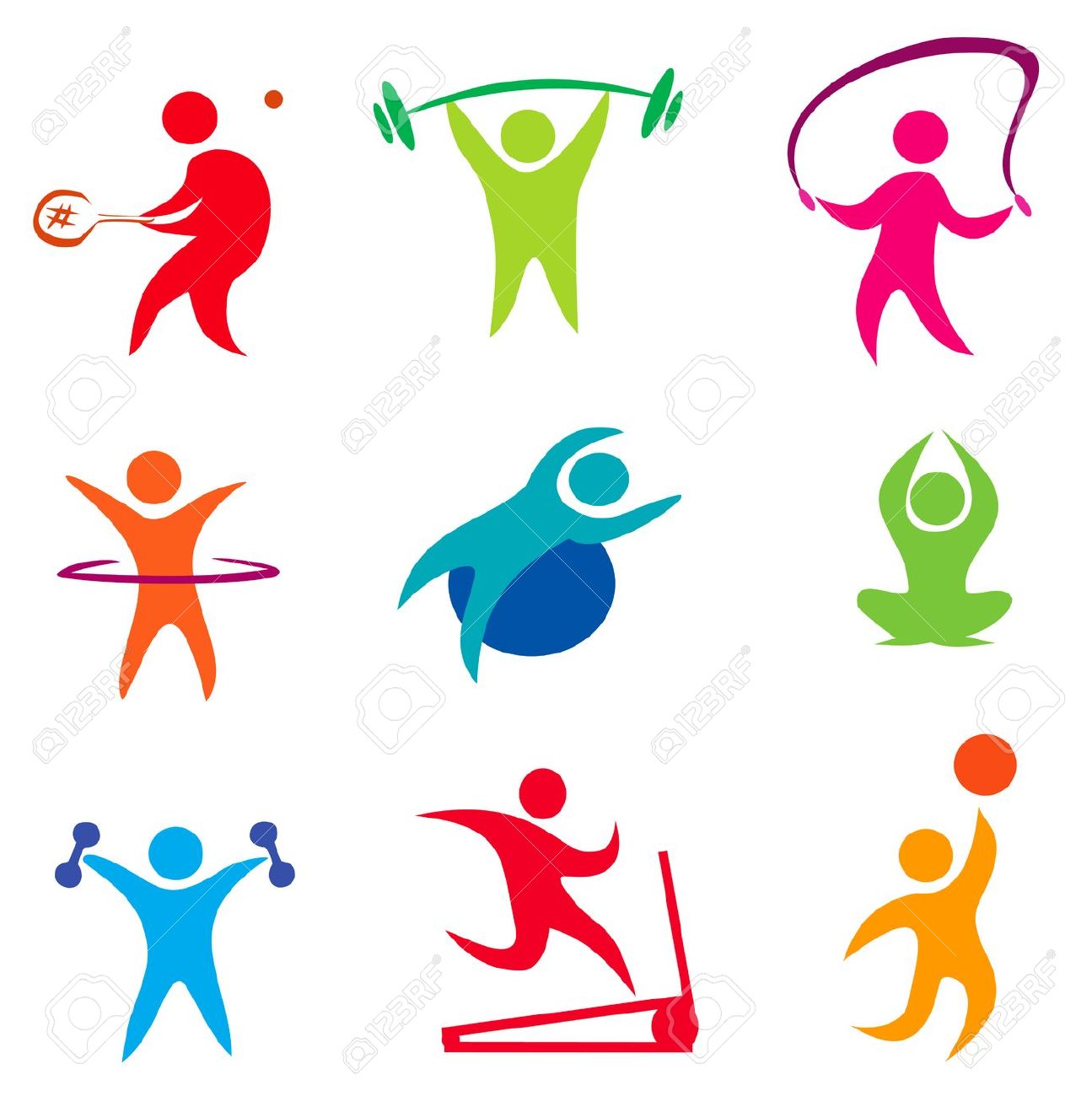 16.10.2018  (utorak)15:30 ATLETIKA -  (kompleks vježbi sa medicinskom loptom + škola trčanja) – 2 sata23.10.2018  (utorak)15:15 IZLET- (Poljanice) – 3 sata30.10. 2018  (utorak) 15:30 KINEZITERAPEUTSKE VJEŽBE- (vježbe za vratnu kralježnicu, loše držanje)Za više informacija obratiti se predmetnom nastavniku TZK.                                                                                             Ivan Klaričić, prof.